MENU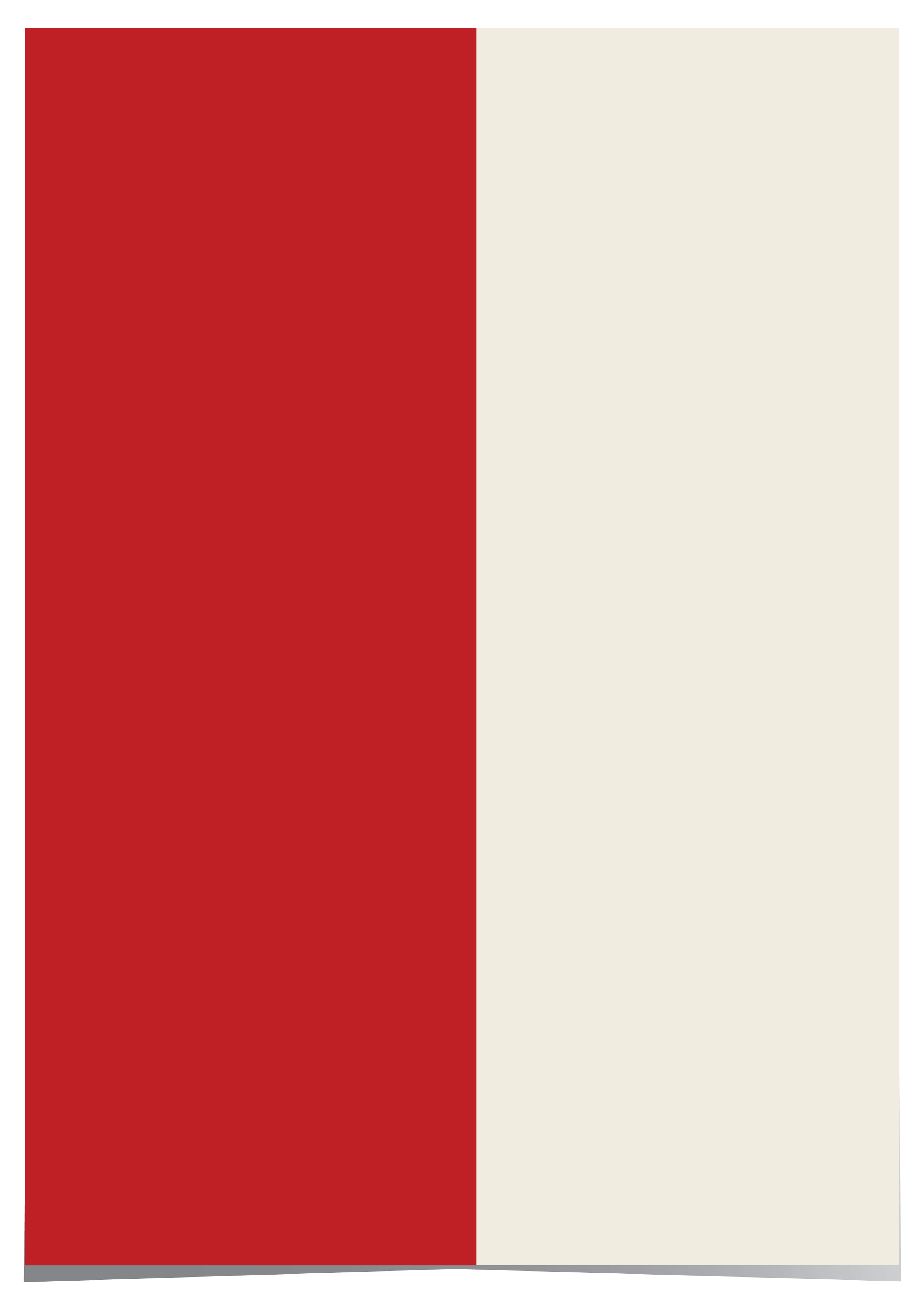 CAFE «ADMIRAL»Name100 g200 $Name100 g200 $Name100 g200 $Name100 g200 $Name100 g200 $Name100 g200 $Name100 g200 $Name100 g200 $Name100 g200 $Name100 g200 $Name100 g200 $Name100 g200 $Name100 g200 $Name100 g200 $Name100 g200 $Name100 g200 $Name100 g200 $Name100 g200 $Name100 g200 $Name100 g200 $Name100 g200 $Name100 g200 $Name100 g200 $Name100 g200 $Name100 g200 $Name100 g200 $Name100 g200 $Name100 g200 $Name100 g200 $Name100 g200 $Name100 g200 $Name100 g200 $Name100 g200 $Name100 g200 $Name100 g200 $Name100 g200 $Name100 g200 $Name100 g200 $Name100 g200 $Name100 g200 $Name100 g200 $Name100 g200 $Name100 g200 $Name100 g200 $Name100 g200 $Name100 g200 $Name100 g200 $Name100 g200 $Name100 g200 $Name100 g200 $Name100 g200 $Name100 g200 $Name100 g200 $Name100 g200 $Name100 g200 $Name100 g200 $Name100 g200 $Name100 g200 $Name100 g200 $Name100 g200 $Name100 g200 $Name100 g200 $Name100 g200 $Name100 g200 $Name100 g200 $Name100 g200 $Name100 g200 $Name100 g200 $Name100 g200 $Name100 g200 $Name100 g200 $Name100 g200 $Name100 g200 $Name100 g200 $Name100 g200 $Name100 g200 $Name100 g200 $Name100 g200 $Name100 g200 $Name100 g200 $Name100 g200 $Name100 g200 $Name100 g200 $Name100 g200 $Name100 g200 $Name100 g200 $Name100 g200 $Name100 g200 $Name100 g200 $Name100 g200 $Name100 g200 $Name100 g200 $Name100 g200 $Name100 g200 $Name100 g200 $Name100 g200 $